ТЕРРИТОРИАЛЬНАЯ ИЗБИРАТЕЛЬНАЯ КОМИССИЯ ЕТКУЛЬСКОГО РАЙОНА(с полномочиями избирательной комиссии Лебедевского сельского поселения)РЕШЕНИЕс. ЕткульО результатах дополнительных выборов депутата Совета депутата Лебедевского сельского поселения по избирательному округу № 8  Согласно протоколу территориальной избирательной комиссии от 20 сентября 2021 года о результатах дополнительных выборов депутата Совета депутатов Лебедевского сельского поселения по одномандатному избирательному округу № 8:в голосовании приняли участие 41 избиратель, что составляет 55,41 % от числа избирателей, включенных в список;зарегистрированный кандидат на должность депутата Совета депутатов Лебедевского сельского поселения по одномандатному избирательному округу № 8 Якупов Рустам Рафисович получил 20 голосов избирателей, что составляет 48,78 % от числа проголосовавших избирателей.В соответствии с пунктом 8   статьи 47 Закона Челябинской области «О муниципальных выборах в Челябинской области» территориальная избирательная комиссия Еткульского района РЕШАЕТ:1. Признать выборы депутата Совета депутатов Лебедевского сельского поселения по одномандатному избирательному округу № 8 состоявшимися и действительными.2. Считать избранным депутатом Совета депутатов Лебедевского сельского поселения по одномандатному избирательному округу № 8 Якупова Рустама Рафисовича.3. Направить данные о результатах дополнительных выборов депутата Совета депутатов Лебедевского сельского поселения в общественно-политическую газету Еткульского района «Искра».Председатель комиссии                                                                           Т.А. ШиловаСекретарь комиссии                                                                             О.В. Шуховцева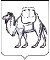  22 сентября 2021 года                    № 23/120-5